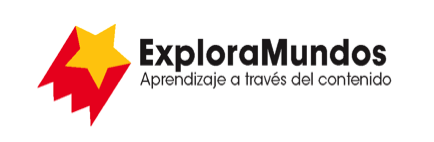 Niveles N, O, P: Investigaciones
Los arrecifes de coral Parte 5: Presenta y comparteMira toda la información que reuniste durante tu investigación.¿Cuáles son las ideas más importantes sobre los arrecifes de coral?Escribe las ideas más importantes en una tabla.Cuando termines, asegúrate de guardar este archivo.Ideas importantesArrecife de coral 1Arrecife de coral 2Arrecife de coral 3